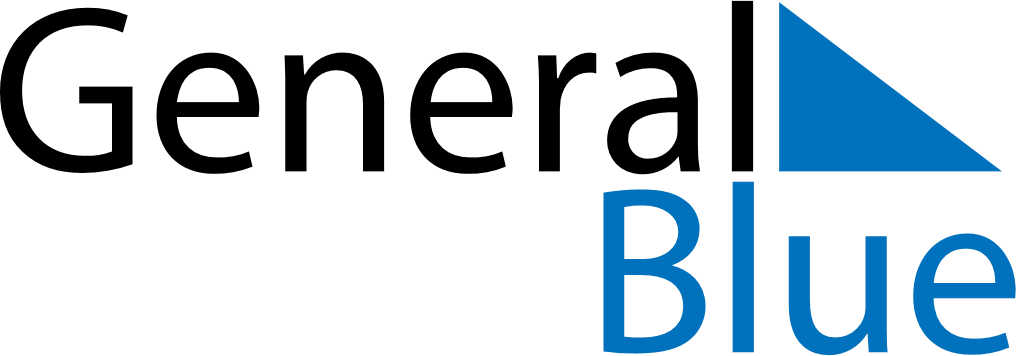 January 2024January 2024January 2024January 2024January 2024January 2024Winnipeg, Manitoba, CanadaWinnipeg, Manitoba, CanadaWinnipeg, Manitoba, CanadaWinnipeg, Manitoba, CanadaWinnipeg, Manitoba, CanadaWinnipeg, Manitoba, CanadaSunday Monday Tuesday Wednesday Thursday Friday Saturday 1 2 3 4 5 6 Sunrise: 8:26 AM Sunset: 4:36 PM Daylight: 8 hours and 10 minutes. Sunrise: 8:26 AM Sunset: 4:37 PM Daylight: 8 hours and 11 minutes. Sunrise: 8:26 AM Sunset: 4:38 PM Daylight: 8 hours and 12 minutes. Sunrise: 8:26 AM Sunset: 4:39 PM Daylight: 8 hours and 13 minutes. Sunrise: 8:26 AM Sunset: 4:40 PM Daylight: 8 hours and 14 minutes. Sunrise: 8:25 AM Sunset: 4:42 PM Daylight: 8 hours and 16 minutes. 7 8 9 10 11 12 13 Sunrise: 8:25 AM Sunset: 4:43 PM Daylight: 8 hours and 17 minutes. Sunrise: 8:25 AM Sunset: 4:44 PM Daylight: 8 hours and 19 minutes. Sunrise: 8:24 AM Sunset: 4:45 PM Daylight: 8 hours and 20 minutes. Sunrise: 8:24 AM Sunset: 4:47 PM Daylight: 8 hours and 22 minutes. Sunrise: 8:23 AM Sunset: 4:48 PM Daylight: 8 hours and 24 minutes. Sunrise: 8:23 AM Sunset: 4:49 PM Daylight: 8 hours and 26 minutes. Sunrise: 8:22 AM Sunset: 4:51 PM Daylight: 8 hours and 28 minutes. 14 15 16 17 18 19 20 Sunrise: 8:22 AM Sunset: 4:52 PM Daylight: 8 hours and 30 minutes. Sunrise: 8:21 AM Sunset: 4:53 PM Daylight: 8 hours and 32 minutes. Sunrise: 8:20 AM Sunset: 4:55 PM Daylight: 8 hours and 34 minutes. Sunrise: 8:19 AM Sunset: 4:56 PM Daylight: 8 hours and 36 minutes. Sunrise: 8:19 AM Sunset: 4:58 PM Daylight: 8 hours and 39 minutes. Sunrise: 8:18 AM Sunset: 4:59 PM Daylight: 8 hours and 41 minutes. Sunrise: 8:17 AM Sunset: 5:01 PM Daylight: 8 hours and 44 minutes. 21 22 23 24 25 26 27 Sunrise: 8:16 AM Sunset: 5:02 PM Daylight: 8 hours and 46 minutes. Sunrise: 8:15 AM Sunset: 5:04 PM Daylight: 8 hours and 49 minutes. Sunrise: 8:14 AM Sunset: 5:06 PM Daylight: 8 hours and 51 minutes. Sunrise: 8:13 AM Sunset: 5:07 PM Daylight: 8 hours and 54 minutes. Sunrise: 8:11 AM Sunset: 5:09 PM Daylight: 8 hours and 57 minutes. Sunrise: 8:10 AM Sunset: 5:10 PM Daylight: 9 hours and 0 minutes. Sunrise: 8:09 AM Sunset: 5:12 PM Daylight: 9 hours and 3 minutes. 28 29 30 31 Sunrise: 8:08 AM Sunset: 5:14 PM Daylight: 9 hours and 5 minutes. Sunrise: 8:07 AM Sunset: 5:15 PM Daylight: 9 hours and 8 minutes. Sunrise: 8:05 AM Sunset: 5:17 PM Daylight: 9 hours and 11 minutes. Sunrise: 8:04 AM Sunset: 5:19 PM Daylight: 9 hours and 14 minutes. 